ПРЕДЛАГАЕМАЯ КОМПЛЕКТАЦИЯ МАРШРУТОВ ВЕРЕВОЧНОГО ПАРКА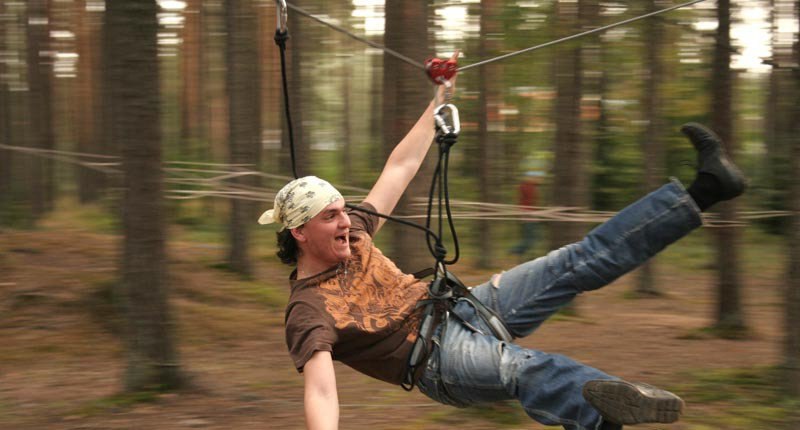 Маршрут 1 ( черный) – ориентировочная протяженность Маршрут № 2 ( зеленый) – ориентировочная протяженность    Этап М 1.1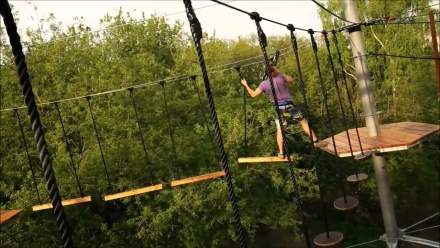 качели лодочки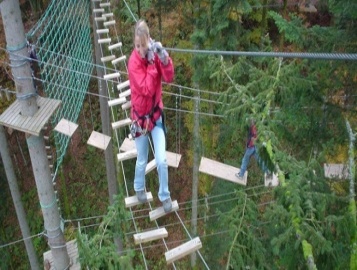 Этап М 2.1Мост «тик – так»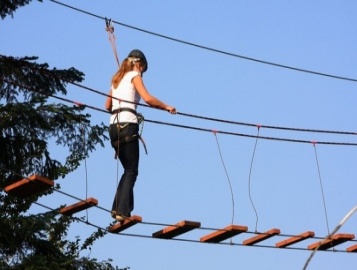 Этап М 1.2  мост «островки»Этап М 2.2Качели  «зиг – заг»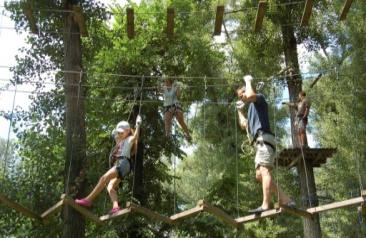   Этап М 1.3  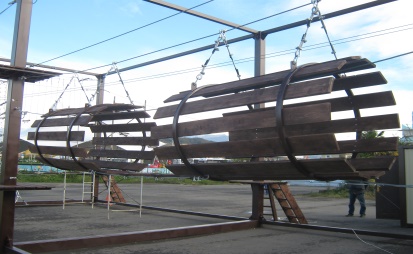 «бочки»Этап М 2.3обручи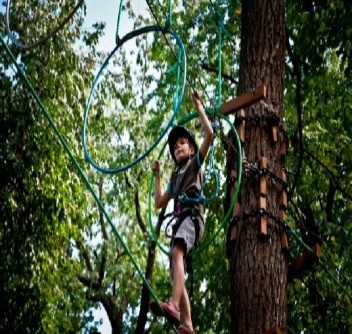 Этап М 1.4«переправа»  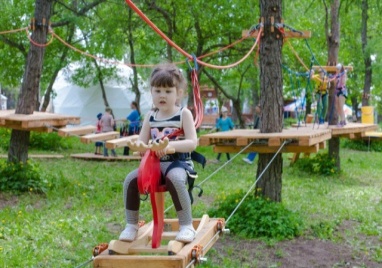 Этап № М 2.4Вертикальнаясетка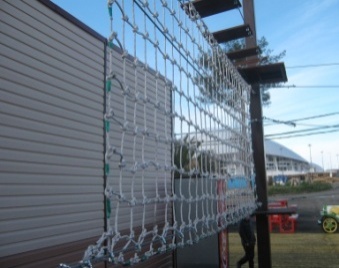  Этап М 1.5     качели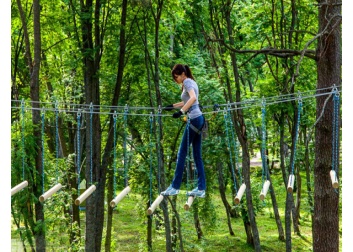                                            прямые скрепленныеЭтап М 2.5  «лианы»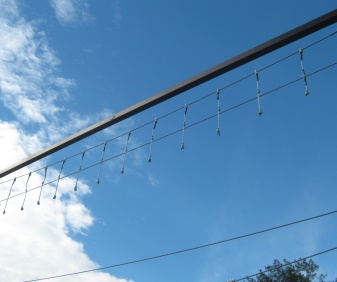 Этап М  1.6троллейПриход троллея возможен  с использованием сетки для лазания.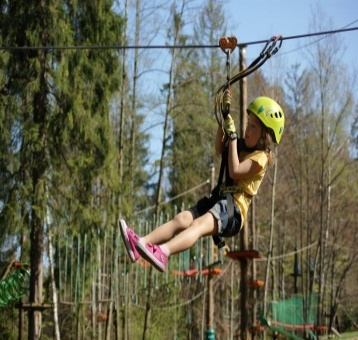 Этап М 2.6             троллейПриход троллея возможен с использованием сетки для лазания.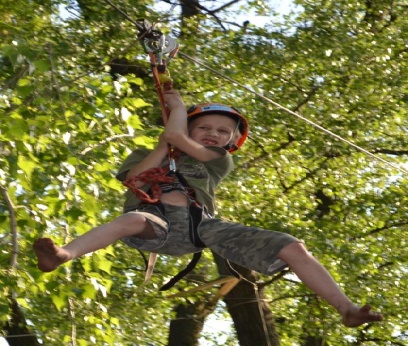 Маршрут № 3 (синий) – ориентировочная протяженность Маршрут № 4 (красный) – ориентировочная протяженность 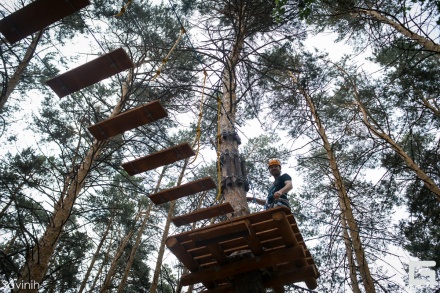 Этап М 3.1 Мостик деревянный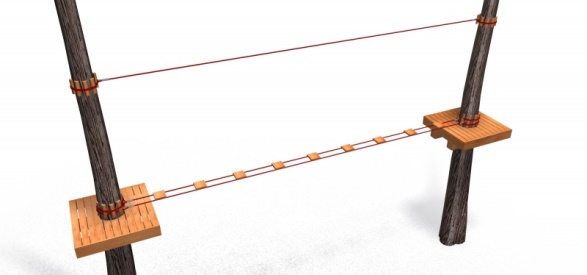 Этап М 4.1 Узкий мост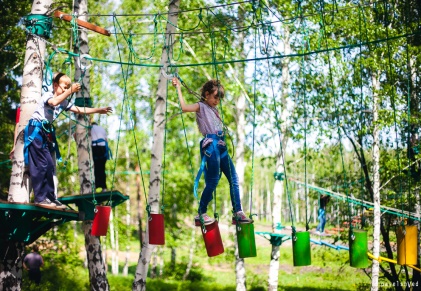 Этап М 3.2Качели «боченки»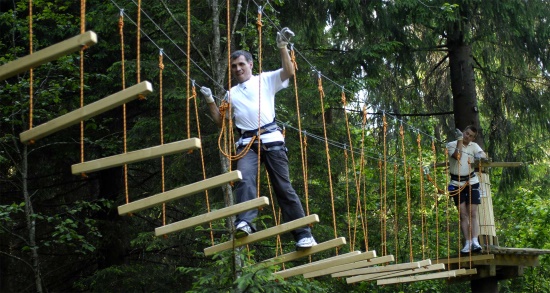 Этап М 4.2Качели прямые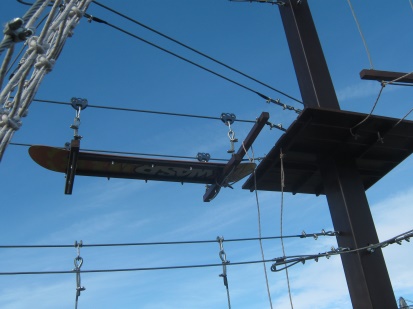 Этап М 3.3«Сноуборд»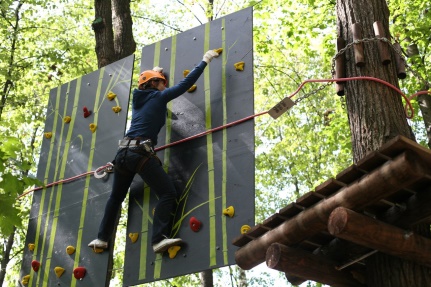 Этап 4.3«Скалодром»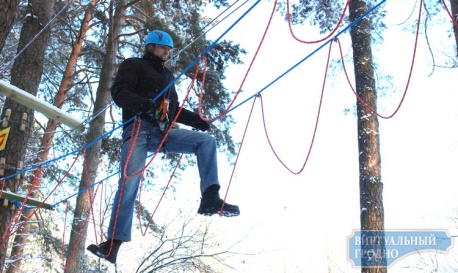 Этап М 3.4качели петли продольные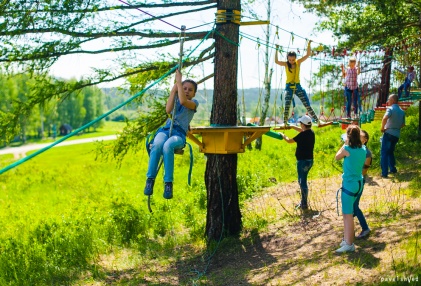 Этап М 4.4Переправа на ролике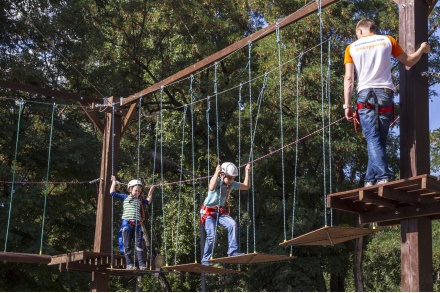 Этап М 3.5«Подвижные островки»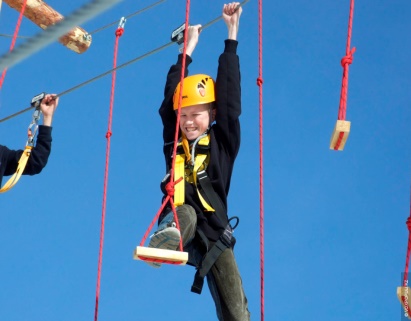 Этап М 4.5«Стремена»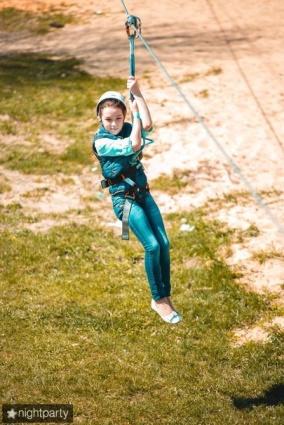 Этап М 3.6троллей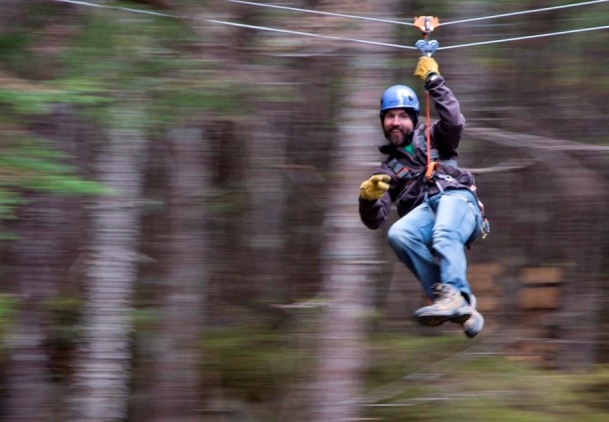 Этап М 4.6троллей